Jaki kurs maturalny z chemii wybrać?Uczniowie szkół licealnych, chcą dostać się na wymarzone studia i zdać jak najlepiej egzamin maturalny. Dosyć często tak bywa, że sama edukacja w szkole i nauka w domu nie wystarcza. Rozwiązaniem na ten problem mogą być popularne korepetycję lub kurs maturalny z chemii dostępny w Internecie. Zatem na co się zdecydować? Przybliżymy ten temat bardziej w dzisiejszy artykule.Kurs maturalny z chemii - Jaki powinien być?Między wyborem korepetycji a kursem online to ta druga opcja brzmi lepiej ze względu na panującą sytuacje epidemii koronawirusa. Kurs maturalny z chemii przede wszystkim powinien w 100% skupiać się na praktyce i zadaniach, które uczeń będzie wykonywał. Powinien zawierać najważniejszą wiedzę teoretyczną, którą będzie można wykorzystać na egzaminie. Przekazywana wiedza nie powinna być zbyt obszerna, gdyż uczeń powinien się skupić i zapamiętać najważniejsze zagadnienia i schematy.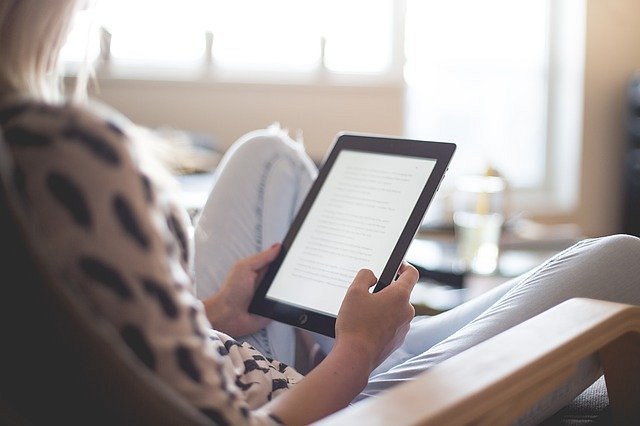 Co zawiera kurs maturalny z chemii od Pani Soni Radosz?Oferowany kurs ChemMaster prowadzony przez Sonię Radosz, doświadczoną korepetytorkę został opracowany według autorskiego programu nauczania. Cały przebieg kursu maturalnego z chemii skupia się na autorskich notatkach, materiałach dydaktycznych przygotowanych przez Panią Sonię. Zadania są pogrupowane wedle poziomu trudności, uczeń wykonuje je samodzielnie następnie są szczegółowo omawiane.Rekomendacje i sprawy organizacyjneCały kurs maturalny z chemii jest rozplanowany na 50h( jest to 25 spotkań po 2h). Zajęcia odbywają się zazwyczaj co czwartek o 18 w formie webinariów. Każde z zajęć jest nagrywane, zatem nawet osoby nieobecne w danej chwili mogą sobie odtworzyć film i wykonać dzień kursu samodzielnie.